Hornby St Margaret’s CE Primary SchoolSchool Improvement Plan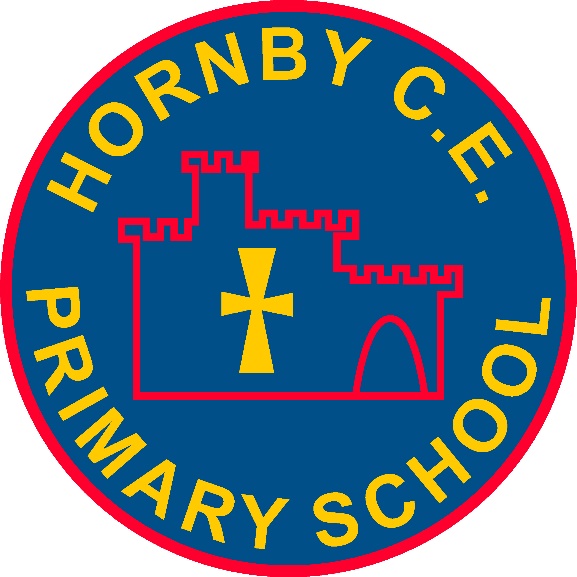 2021-2022Our Mission Statement and Aims:Our school encourages and develops the worth within each child in a happy and secure environment. We derive our aims from our mission statement ‘We develop the academic potential of each child and cater for the social, moral, physical and spiritual requirements of the individual in a happy and secure Christian environment.’We provide a warm, friendly environment in which each child can feel happy and secure and can develop respect for themselves, for others and for the school.We provide a curriculum that enables each child to reach their potential by providing a balance of the academic, the practical, physical and cultural aspects of education.We provide experiences that will develop lively, enquiring minds.We foster an enjoyment in learning and, as children progress through the school, develop self-motivation, organisation and independence.We match the curriculum to the abilities, needs and experiences of our children.We enable children to find success and satisfaction in their achievements.Our Vision for Every LearnerWe strive, through our Christian ethos and a broad curriculum, to welcome all children into our caring family. We will prepare pupils to be responsible and caring, global citizens of the 21st century. Our children will be guided and supported to achieve their potential as they are all of infinite worth.Galatians 5:22-23 But the fruit of the Spirit is love, joy, peace, patience, kindness, goodness, faithfulness, gentleness and self-control. This plan sets out our priorities for the Academic Year. It is the culmination of our ongoing evaluation of school effectiveness and a range of other sources that contribute to the identification of future priorities:Review of previous School Improvement PlanEvaluation of Governing Body Effectiveness Whole School Tracking and Target Setting DocumentsAnalysis of trends in pupil attainmentInspection dashboardStaff Continuing Professional Development Needs/changesNational initiativesWhole staff/ Governing Body inputGovernor, Staff, Parent and Pupil inputThe impact of our work on these priorities is reviewed on a regular and systematic basis as set out in our meeting overview and staff appraisal procedures. What are our strengths?A clear vision and direction. Strong staff teamwork. A broad and rich curriculum which develops the whole child. The value placed on 'pupil voice' in school development. The strong focus on 'personalised learning' to support achievement for every child. The extensive use of the locality and the outdoor environment. Close links with parents, local community, Church and wider community. The wide range of opportunities for pupils, enhanced by practical experience, visits and visitors. High expectations for all.School Improvement Priorities Academic Year 2021-2022Foundation Curriculum Development: Develop the role of Subject Leaders in the foundation subjects to ensure the quality of teaching, learning and assessment is of the highest quality.Maths: To develop fluency within Maths Mastery throughout the school.EYFS: To ensure the new EYFS curriculum is embedded in all subjects.Church School Distinctiveness: To continue introducing the school’s Christian vision and values to the whole school and ensure that they permeate throughout the school.Literacy: To deliver a systematic synthetic phonics scheme and develop reading to improve standards across the Key Stages.Academic Year2021-2022Due to the Covid 19 global pandemic the school was closed from March 6th, 2020 and did not fully reopen until September 2020. From then on, the school was closed in spring 2021 before fully opening through the summer. In autumn 2021 the scholl had up to 30% of children off with covid.Priorities for Autumn/Spring Terms 2021/22Pupil progress:All children assessed and targets set to close the gap and re-establish learning routines- aiming for all children’s KLIPs scores to improve on Christmas 2021 by summer 2022.All children with a reading age below their Chronological age to make at least 12 months progress in reading age since Dec ‘20.Pandemic Response:Continue online learning using Microsoft OneDrive for homework and isolations.Adapting the curriculum according to pupil needs.Support for children and families with pastoral needs Ensure timetabling is effective to cover any work missed and allow children a chance to catch up without stress.LeadershipContinue to develop curriculum leadership throughout the school with regard to the foundation curriculum subjects. Community and ChurchMaintain links with church and community despite COVID constraints and maintain worship provision in the absence of the vicar & other worship providers.Building / CapitalEnhance outdoor provision.Investigate drainage provision / replacement for the toilets.Current Situation/Critical AnalysisSupporting EvidenceRequired Changes (particularly teaching and learning)Develop teaching, learning and assessment in Foundation subjects. Develop the role of Subject Leaders for the Foundation subjects Develop the monitoring and evaluation of Foundation subjectsConsolidated approaches to assessment in the Foundation Subjects and review by Subject Leaders. Subject Leaders have an overview of their subject through use of the monitoring and evaluation documents. Subject Leaders have a mini development action plan for their subject for the year. Actions (including staff training needs)Personnel/ RoleTimeScaleCost£Funding SourceSuccess Criteria/Intended OutcomesProgressDiscuss expectations for recording work and assessments with staff. AllAut 2Inset MeetingTime Subject Leaders are aware of where work samples are held for their subject. Staff are recording formative skills assessment centrally on the Staff drive (half termly or at the end of a topic) for ease of access to subject leaders.Inset Discussion around Knowledge elements of the whole school curriculum and ensuring progression of this. Subject Leaders to look at Long Term Planning and to ensure progression of knowledge across cycles and throughout the school in their subject All Aut 2 InsetSL Time Subject Leaders are clear about progression in knowledge for their subject. Detail added to Long Term Plans if necessary to clarify progression in knowledge. Review of each foundation subject and progress is planned into staff meeting timetable. Subject Leaders are responsible for leading a review of their subject as part of the meeting – use Lancashire Examining Teaching and Learning materials as a guide (£10 per subject) Subject leaders to look at progress (Assessment Sheets and Books), identify gaps and CPD opportunities. KSR – staff meeting timetable All – subject leadersOngoing TimeCPD costs£10 per subject Meeting TimeBudgetSubject Leaders know about the Intent, Implementation and Impact of their Curriculum area of responsibility and create a mini action plan for their subject areas.  Assessment sheets are updated half termly and reviewed termly by Subject Leaders. All OngoingTime SL time All subject leaders have a termly overview of their subject. Subject Leaders arrange to drop into some lessons, look at books or talk to children about their subject.All OngoingTimeSL Time All subject leaders have had a chance to monitor their subject through watching part of a lesson, or looking at work samples or talking to children. This will inform mini action plan for their subject Subject leaders collaborate with Leaders at Leck St. Peters and other Leaders from the Lune Valley Cluster to share ideas and best practise. All OngoingCluster Meetings  SL timeSubject Leaders have had a chance to collaborate with a Leader/s from another school to share ideas.Total costsTotal costsTotal costs£70Procedures for Monitoring ActionsProcedures for monitoring ImpactStaff meeting minutes/ Governors’ minutesSubject Leader records/CPD bookedClear record of learning/progression Mini action plans completed and actions are being carried outSubject leaders can articulate strengths and an area for development in their subject. Record of progression in Knowledge seen in observation notes, work samples, record from talking to children. Intended Impact (see overall target)Teaching, learning and assessment are improved to ensure that the Foundation Curriculum subjects are balanced and of the highest quality.Current Situation/Critical AnalysisRequired Changes (particularly teaching and learning)Through assessment (formative and summative) some children have been identified as being behind ARE (some as a result from COVID), the aim is to put a plan in place to support these children through intervention and in class support.Change in policy and assessment materials means that we require a review of how we assess the children and track their progress. Fluency for all and how this impact the children’s learning will be a focus. “Leaders monitor closely the progress of mathematics and track the impact of the actions they have recently introduced,” OfstedThe National Curriculum states that pupils should become fluent in the fundamentals of mathematics through varied and frequent practice. While a part of this is about knowing key mathematical facts and recalling them efficiently, fluency means so much more than this.Fluency gives pupils the ability to delve deeper into Maths; to develop number sense and choose the most appropriate method for the task at hand; to be able to apply a skill to multiple contexts.Actions (including staff training needs)Personnel/ RoleTimeScaleCosts£Funding SourceSuccess Criteria/Intended OutcomesProgressPolicy and assessment admin – rollover from last SIPAims: Update the calculation policy in line with current mastery approach and also introduce using the White Rose assessments to replace Lancashire assessments.Actions: WRM have materials to use for policy updates and will discuss this with staff and within TRG group.  Thoughts and discussions needed around how we use the data to track progress (inset on 22nd Oct)SCEnd of Autumn Term Inset timeCover for TRG meetings?NCETM fundingAble to view in Staff Folders and shared in Staff Meeting.  To use White Rose edited version, will discuss with staff on how they are using it and what parts we will adopt. New assessment materials to be used to track children who are below age-related expectations (progression maps from NCETM) KLips will no longer be used. Question – fluency KS2Does doing four a day every day improve fluency for all children?AllEnd of Autumn TermEnd of Autumn TermKS2 – fluency improved in Autumn end of term assessment plus through teacher assessment carrying over from last year.Question – Fluency KS1Does taking part in Mastering number programme KS1 improve year 1 and 2 number sense? Plan to roll it out to Reception in summer term using what we have learnt from Yr1&2.  Programme not set for mixed age so needed to adapt to what worked for our school and children.AHOngoingSummer ‘22To see a positive impact on children’s understanding of number through formative and summative assessment – this will be over the space of the year.  InterventionsReview assessment recording materials for children below ARE and revisit interventions and how we use them.  How will we monitor this and attempt to close some of the gaps for these children?SCAll staffOngoingMaterials have been introduced, review end of Autumn term as to how everyone is finding it are positive.Adjustments are made if needed.Question - Mathematical thinking (Spring Term)Does starting every session with a problem improve children’s problem solving and reasoning skills?All End of Spring termChildren’s problem solving and reasoning improve within the yearImproving attitudes to Maths Complete a pupil survey – as a staff review the surveys and discuss ways we can improve children’s attitudes towards Maths based on the feedbackAllBeg Jan – End JulyNotice any changes in attitude towards Maths – ask survey again at the end of the year and evaluate responsesTotal costsTotal costsTotal costs£200Procedures for Monitoring ActionsProcedures for monitoring ImpactSubject leader to report back at staff meetings on a regular basis.Work scrutiny/ results of termly Lancashire assessments, KLIPs and SATs analysis/observations. Intended Impact (see overall target)Improve children’s fluency in mathematics, making connections, problem solving, closing the gapsCurrent Situation/Critical AnalysisRequired Changes (particularly teaching and learning)End of year assessments need to change to include the new EYFS statementsSubject Leaders need to develop the role for knowledge of the new EYFS curriculum. Staff are clear about curriculum changes, especially in subjects that they lead.A new approach to end of year assessment for subject leaders is in place for the EYFS, Actions (including staff training needs)Personnel/ RoleTimeScaleCosts£Funding SourceSuccess Criteria/Intended OutcomesProgressAttend training on new EYFS curriculum.VM at Leck with feedbackAut 1£70BudgetSubject Lead has clear ideas on how best to implement the curriculum.  Meet with other EYFS teaching staff to decide upon our school approach.AH &TAsAut 1 n/aA decision made on how we will show progression, throughout the foundation stage. Share new EYFS curriculum, including progression and Early Learning Goals with relevant subject leaders. VMAut 1 Insetn/a All staff are aware of the changes to the new EYFS curriculum in their subject area.Lead meeting to discuss new framework and how it will affect subject leaders.AHAut 2 Spr 1MeetingStaff to understand the progression throughout the EYFS and into KS1. Help given to understand expectations.  Create an end of year assessment document that can be handed out to subject leaders. AHSpr 1 n/aEYFS staff are all happy with how to use the end of year assessment. Also shared with subject leader so that they can process ready for summer term.  End of year assessments are clearly recorded.Subject leaders to look at progress within their subjects, from EYFS through to end of KS2 All – subject leadersongoing Subject Leaders are using the end of year assessment document to assess progression at the start of and throughout their subjects.  Total costsTotal costsTotal costs£70Procedures for Monitoring ActionsProcedures for monitoring ImpactStaff meetingsAssessment frameworks in placeSubject Leader recordsClear record of learning/progression All staff using new EYFS assessment sheet. Subject staff meetings also refer to EYFS?Intended Impact (see overall target)All staff have a clear understanding of their subject, from EYFS, through to year 6.Current Situation/Critical AnalysisRequired Changes (particularly teaching and learning)Christian values - work already started with these in order to make all, children, staff, parents, governors, aware of them. However, more needs doing to make them explicit and permeate all aspects of school life.Feedback from work with Diocesan adviser suggests further areas for improvement.Make the Christian vision explicit and prominent in classrooms as well as around school.Make references and links to values, where possible, regularly and through areas other than RE and worship.Actions (including staff training needs)Personnel/ RoleTimeScaleCosts /When?Funding SourceSuccess Criteria/Intended OutcomesProgressTo ensure the Christian values are promoted and made explicit:-Star of the week to be based on the half term’s Christian value -eg. love and new certificates to be created.Reflective areas around the school to be based on the Christian value for that half term.Worship to be based around the values and changed each half term.School newsletter to contain Bible quote referencing the values. Reflective garden / school areas to incorporate values into them eg. prayers, poems, quotes and questions.All staffOn goingOngoingAut 21Ongoing Summer 22Staff meetingChildren familiar with this year’s Christian values and they are seen putting them into action - evidenced in Star of the week, comments in reflective books, worship, school council activities.To undertake a whole school self evaluation “walk through” to look for evidence of Christianity - emphasising “big questions, Christianity as a multi-cultural faith and the Christian values.K S-RCT following Consultant inputSpring and Summer 2022Staff meetingStrengths and weaknesses identified which can then be worked on throughout the year. To ensure children are aware that Christianity is a worldwide faith eg. use of images, art work and displays in RE reflecting Christianity from around the world. CTOn goingChildren able to talk about Christian celebrations from around the world and show understanding of what being a Christian is like in other places. Worship team are involved in planning, leading and evaluating whole school and class worships.Invite additional leaders of worship into school whilst vicar is interregnumWorship TeamK S-ROn goingWorship team have more ownership and input into whole school and class worship. The effectiveness and impact of worship is deeper.Total costsTotal costsTotal costs£Procedures for Monitoring ActionsProcedures for monitoring ImpactInput from Diocesan SIAMS adviserScrutiny of newsletter feedback re certificates  Self-evaluation walk through, to look for evidence, at the start/end of the year.Worship record of themes.Intended Impact (see overall target)Children and staff to show increasing awareness of the Christian values and to demonstrate understanding by actions.A second set of values to be introduced in following academic year.Current Situation/Critical AnalysisRequired Changes (particularly teaching and learning)Formative and summative assessment show some children are behind their year group expectations, this is due to the impact of the pandemic. The aim is to support these children through intervention and class support.Reading at home has not been taking place regularly for some children, therefore we need to increase ‘reading for enjoyment’.Phonics is a main focus and critical to the development of reading throughout the school. To focus on the attainment across the school so that pupils are catching up and making progress towards year group expectations.Provide a range of opportunities for reading and include a focus on comprehension through group guided reading.Ensure guided reading is a regular part of the timetable.Deliver the new recommended Red Rose Letter and Sounds Phonics by the end of Summer 2022.Actions (including staff training needs)Personnel/ RoleTimeScaleCosts £Funding SourceSuccess Criteria/Intended OutcomesProgressStaff to attend online subject leader in order to keep up to date with new initiatives/ catch up / intervention plans. SCAutumn, Spring, Summer £85 per courseStaff training budgetStaff attends courses and keeps up to date with changes, new initiatives and passes on relevant information / documents to colleagues. To develop the effectiveness of whole class guided reading throughout school.To provide extended writing opportunities from the reading text. Infants to use Twinkl reading skill characters to gain interest and therefore raise standards in writing.All teaching staffOngoing££ for books £Literacy fund / PTA To provide quality CPD to staff on delivery strategies for whole class guided reading. - To monitor whole class guided reading to develop consistency. Re-establish whole school moderation sessions.To invest further in quality, modern texts.To develop pupil’s knowledge of reading skills (using the domains).Junior children to use back of their literacy books to record any writing opportunities. Develop an interest in reading throughout school and at home.All junior teaching staffAutumn, Spring, SummerEngage with parents to encourage reading at home.Fun competition for reading to be promoted for home engagement.Homework reading tasks sent regularly.Develop the means to ensure regular and increased reading from children. Guided reading is regularly timetabled in. For Key Stage One teachers and TAs to be delivering a systematic synthetic phonics scheme with confidence, consistency and fidelity.AH, MH, JA, JWDailyFree course Teachers to adapt ‘Letters and Sounds’ that they currently use.Staff to attend the free course from Lancashire which will introduce the new scheme of ‘Red Rose Letters and Sounds’ which school will then move onto to follow when it is released in Spring 2022.Total costsTotal costsTotal costs£Procedures for Monitoring ActionsProcedures for monitoring ImpactOngoing assessment using KLIPs with analysis of tracking and progress reported in staff meetings.Termly assessment using Twinkl / Lancashire assessment materials with analysis of tracking and progress reported in termly staff meetingsAnalysis of data from beginning of year assessment to end of year assessment.End of year Assessment – Y2/Y6 SATs and optional SATsIntended Impact (see overall target)Standards in reading improve.An updated systematic synthetic phonics scheme is in place